POZVÁNKA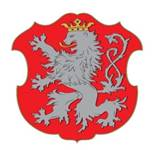 na veřejné zasedání Zastupitelstva města Hostomice Místo konání: obřadní síň HostomiceDoba konání: 16. 11. 2023 od 18,00 hod.Navržený program:Určení ověřovatelů zápisu a zapisovateleSchválení programuKontrola zápisu a usnesení - 9/2023Schválení úplného obsahu zadání změny č. 3b ÚP HostomiceSmlouvu o budoucí smlouvě o zřízení věcného břemene a dohodu o umístění stavby č. IV-12-6034730Smlouvu o budoucí smlouvě o zřízení služebnosti inženýrské sítě a dohodu o umístění stavby č. IV-12-6034730Smlouvu o zřízení věcného břemene -služebnosti č. IV-12-6028051/1Schválit novou vyhlášku o místním poplatku za odpadySchválit nákup stavebního strojeHlasovat o konání novoročního ohňostrojeNa žádost zastupitelů Ing. Zachovala a p. Nájemníka zařazení následujících bodů na program jednání zastupitelstva:Informace starosty o stavu problematiky sportoviště v Bezdědicích provozovaného spolkem Marakaná.Informace starosty o stavu nemovitosti čp.169 v Hostomicích a možnostech řešení úprav nájemních bytů ve vlastnictví města.Informace starosty o stavu jednání o úpravě zakoupené nemovitosti v Radouši na hasičskou zbrojnici a další prostory pro obecní aktivity v Radouši.Informace starosty o stavu jednání s developerskou firmou na výstavbu v Radouši. (Území směrem k Bezdědicím).Informace, v jaké fázi je plánovaný chodník k firmě Mandík a.s.Informace o nákupu osobního vozidla pro potřeby města. Rozpočtové opatření Různé Diskuse V Hostomicích, dne 9. 11. 2023 Ing. Jan Bomba, Ph.D. starosta města HostomiceVyvěšeno na úřední desce dne: 9. 11. 2023Jméno a podpis:  Diana HrdličkováSejmuto z úřední desky dne:Jméno a podpis